ƏМ 2011 жылғы 01 тамызда №7095 тіркелгенРесми түрде «Юридическая газета» газетінде 2011 жылдың 21 қыркүйекгінде № 136жарияланған.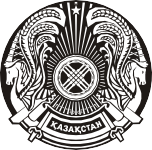 Қазақстан Республикасының Ұлттық Банкі Басқармасының«Қазақстан Республикасы қаржы нарығының жекелеген субъектілеріне арналған бухгалтерлік есептің үлгі шот жоспарын бекіту туралы»2008 жылғы 22 қыркүйектегі№ 79 қаулысына өзгерістер мен толықтырулар енгізу туралы«Қазақстан Республикасының Ұлттық Банкі туралы» 1995 жылғы30 наурыздағы Қазақстан Республикасының Заңына сəйкес жəне жекелеген қаржы ұйымдары жүргізетін операциялардың бухгалтерлік есебін жетілдіру мақсатында Қазақстан Республикасы Ұлттық Банкінің Басқармасы қаулы етеді:Қазақстан Республикасының Ұлттық Банкі Басқармасының «Қазақстан Республикасы қаржы нарығының жекелеген субъектілеріне арналған бухгалтерлік  есептің  үлгі  шот   жоспарын   бекіту   туралы»   2008   жылғы   22 қыркүйектегі № 79 қаулысына (Нормативтік құқықтық актілерді мемлекеттік тіркеу тізілімінде № 5348 тіркелген) мынадай өзгерістер мен толықтырулар енгізілсін:көрсетілген қаулымен бекітілген Қазақстан Республикасы қаржы нарығының жекелеген субъектілеріне арналған бухгалтерлік есептің үлгі шот жоспарында:1-бөлімде:3-тармақтың екінші бөлігі мынадай редакцияда жазылсын:«Шоттар жоспарында бухгалтерлік есептің синтетикалық шоттары өтімділіктің азаю тəртібімен орналастырылған. Шоттар жоспарында бухгалтерлік есеп шоттарының нөмірлері төрт таңбадан тұрады. Нөмірдің бірінші цифры тарауға тиесілілігін, екіншісі – топқа тиесілілігін, үшінші жəне төртінші цифрлары – синтетикалық шоттардың шағын топтарына тиесілілігін көрсетеді.»;бөлімде:тарауда:3390 54-шоттан кейін мынадай мазмұндағы шотпен толықтырылсын: 3390 66-шоттан кейін мынадай мазмұндағы шотпен толықтырылсын: 3430 61-шоттың аты мынадай редакцияда жазылсын:5-тарауда:5100 «Төленбеген капитал», 5110 «Төленбеген капитал» шоттарының нөмірлері жəне аттары алып тасталсын;5470 61-шоттан кейін мынадай мазмұндағы шотпен толықтырылсын: 7-тарауда 7470 06-шоттың аты мынадай редакцияда жазылсын:3-бөлімде:3-бөлімнің	тақырыбынан	кейін	«Баланстық	шоттар»	деген	тақырып мынадай редакцияда жазылсын:«11-тарау. Баланстық шоттар»;3390	54-шоттың	сипаттамасынан	кейін	мынадай	мазмұндағы3390 55-шоттың атымен жəне сипаттамасымен толықтырылсын:«3390 55 «Көзделмеген тəуекелдер резерві» (пассив).Мақсаты: көзделмеген тəуекелдердің есептелген резервтерінің сомаларын есепке алу.Шоттың кредиті бойынша көзделмеген тəуекелдердің қалыптастырылған резервтерінің сомасы жазылады.Шоттың дебеті бойынша көзделмеген тəуекелдердің қалыптастырылған резервтерінің сомаларын олар азайған кезде есептен шығару жүргізіледі.»;3390	66-шоттың	сипаттамасынан	кейін	мынадай	мазмұндағы3390 81-шоттың атымен жəне сипаттамасымен толықтырылсын:«3390 81 «Брокердің клиент алдындағы міндеттемелері» (пассив).Мақсаты: брокердің клиент алдындағы міндеттемелерін есепке алу.Шоттың кредиті бойынша брокердің клиент алдындағы міндеттемелерінің сомасы жазылады.Шоттың дебеті бойынша брокердің клиент алдындағы міндеттемелерінің сомаларын есептен шығару жүргізіледі.»;3430 61-шоттың аты мен сипаттамасы мынадай редакцияда жазылсын:«3430 61 «Номиналдық кірістілік көрсеткіші мен кірістіліктің ең аз мəні арасындағы айырманы өтеу бойынша қысқа мерзімді резервтер» (пассив).Мақсаты: жинақтаушы зейнетақы қорының немесе зейнетақы активтерін инвестициялық басқаруды жүзеге асыратын ұйымның номиналдық кірістілік көрсеткіші мен кірістіліктің ең аз мəні арасындағы айырманы өтеу бойынша қысқа мерзімді резервтерінің сомаларын есепке алу.Шоттың кредиті бойынша номиналдық кірістілік көрсеткіші мен кірістіліктің ең аз мəні арасындағы айырманы өтеу бойынша резервтердің сомасы жазылады.Шоттың дебеті бойынша номиналдық кірістілік көрсеткіші мен кірістіліктің ең аз мəні арасындағы айырманы өтеу бойынша резервтердің сомаларын есептен шығару жүргізіледі.»;5110-шоттың нөмірі, аты жəне сипаттамасы алып тасталсын;5470 61-шоттың сипаттамасынан кейін мынадай мазмұндағы5480-шоттың атымен жəне сипаттамасымен толықтырылсын:«5480 «Резервтерді (провизияларды) түзету шоты» (актив-пассив).Мақсаты: Қазақстан Республикасы Қаржы нарығын жəне қаржы ұйымдарын реттеу мен қадағалау агенттігі Басқармасының «Активтерді, шартты міндеттемелерді жіктеу жəне оларға қарсы провизиялар (резервтер) құру ережесін бекіту туралы» 2006 жылғы 25 желтоқсандағы № 296 қаулысымен (Нормативтік құқықтық актілерді мемлекеттік тіркеу тізілімінде№ 4580 тіркелген) бекітілген Активтерді, шартты міндеттемелерді жіктеу жəне оларға қарсы провизиялар (резервтер) құру ережесіне (бұдан əрі – Активтерді жіктеу ережесі) сəйкес құрылуы тиіс резервтер (провизиялар) мен халықаралық қаржылық есептілік стандарттары бойынша талап етілетін резервтер арасындағы айырма сомасын есепке алу.Шоттың кредиті бойынша Активтерді жіктеу ережесіне сəйкес құрылуы тиіс резервтер (провизиялар) мен халықаралық қаржылық есептілік стандарттары бойынша талап етілетін резервтер арасындағы айырманың сомалары арасында оң айырма туындаған (ұлғайған) немесе алдыңғы есепті күні № 5480 баланстық шотта танылған теріс айырма сомасы азайған кезде жоғарыда аталған сомалар жазылады.Шоттың дебеті бойынша Активтерді жіктеу ережесіне сəйкес құрылуы тиіс резервтер (провизиялар) мен халықаралық қаржылық есептілік стандарттары бойынша талап етілетін резервтер арасындағы айырманың сомалары арасында оң айырма туындаған (ұлғайған) немесе алдыңғы есептікүні № 5480 баланстық шотта танылған оң айырма сомасы азайған кезде жоғарыда аталған сомалар жазылады.»;6150	01-шот	сипаттамасының	үшінші	бөлігі	мынадай	редакцияда жазылсын:«Шоттың дебеті бойынша кірістер сомаларын № 5610 немесе № 6150 03баланстық шотқа есептен шығару жазылады.»;6150	02-шот	сипаттамасының	үшінші	бөлігі	мынадай	редакцияда жазылсын:«Шоттың дебеті бойынша іске асырылмаған кірістер сомаларын № 5610немесе № 6150 04 баланстық шотқа есептен шығару жазылады.»;6250	01-шот	сипаттамасының	үшінші	бөлігі	мынадай	редакцияда жазылсын:«Шоттың дебеті бойынша кірістер сомаларын № 5610 немесе № 6250 02баланстық шотқа есептен шығару жазылады.»;6280	03-шот	сипаттамасының	үшінші	бөлігі	мынадай	редакцияда жазылсын:«Шоттың дебеті бойынша кірістер сомаларын № 5610 немесе № 6280 05баланстық шотқа есептен шығару жазылады.»;6280	04-шот	сипаттамасының	үшінші	бөлігі	мынадай	редакцияда жазылсын:«Шоттың дебеті бойынша кірістер сомаларын № 5610 немесе № 6280 06баланстық шотқа есептен шығару жазылады.»;7710-шоттың сипаттамасынан кейін «Шартты жəне ықтимал талаптар мен міндеттемелер» деген тақырып мынадай редакцияда жазылсын:«12-тарау. Шартты жəне ықтимал талаптар мен міндеттемелер»;8600 12-шоттың сипаттамасынан кейін «Меморандум шоттары» деген тақырып мынадай редакцияда жазылсын:«13-тарау. Меморандум шоттары»;8970-шоттың	сипаттамасынан	кейін	«Клиенттердің	инвестициялық басқарудағы активтері» деген тақырып мынадай редакцияда жазылсын:«14-тарау. Клиенттердің инвестициялық басқарудағы активтері»;1830	06-шот	сипаттамасының	үшінші	бөлігі	мынадай	редакцияда жазылсын:«Шоттың	дебеті	бойынша	кірістер	сомаларын	№	1810	01	немесе№ 1830 04 баланстан тыс шотқа есептен шығару жазылады.»;1830	07-шот	сипаттамасының	үшінші	бөлігі	мынадай	редакцияда жазылсын:«Шоттың	дебеті	бойынша	кірістер	сомаларын	№	1810	01	немесе№ 1830 05 баланстан тыс шотқа есептен шығару жазылады.»;1830	10-шот	сипаттамасының	үшінші	бөлігі	мынадай	редакцияда жазылсын:«Шоттың	дебеті	бойынша	кірістер	сомаларын	№	1810	01	немесе№ 1830 09 баланстан тыс шотқа есептен шығару жазылады.».Осы қаулы алғашқы ресми жарияланған күнінен кейін күнтізбелік он күн өткен соң қолданысқа енгізіледі.Қазақстан Республикасының Ұлттық БанкіНациональный Банк Республики КазахстанБАСҚАРМАСЫНЫҢ ҚАУЛЫСЫПОСТАНОВЛЕНИЕ ПРАВЛЕНИЯ2011 жылғы 01 шілде	№67Алматы қ.г. АлматыҰлттық БанкТөрағасыГ. Марченко